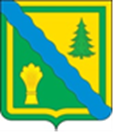 ЗЕМСКОЕ СОБРАНИЕТОНКИНСКОГО МУНИЦИПАЛЬНОГО РАЙОНА   НИЖЕГОРОДСКОЙ ОБЛАСТИРЕШЕНИЕ01 июля 2021 г.										№ 37О присвоении почетного звания «Почетный гражданин Тонкинского района»В соответствии с Положением о почетном звании «Почетный гражданин Тонкинского района», утвержденным решением Земского собрания Тонкинского  муниципального  района Нижегородской области от 28.05.2020 № 375 (с изменениями от 01.10.2020 №404) и на основании решения комиссии по присвоению почетного звания «Почетный гражданин Тонкинского района» от 28.06.2021 №1, Земское собрание  р е ш и л о:1. Присвоить почетное звание «Почетный гражданин Тонкинского района» Кузьминой Галине Минеевне – за многолетний добросовестный труд, активное участие в общественной жизни района, весомый вклад в сохранение и развитие культурных ценностей в районе.2. Опубликовать настоящее решение в районной газете «Красное знамя».3. Настоящее решение вступает в силу со дня его подписания.Главаместного самоуправленияА.В.БаевПредседательЗемского собранияЮ.А.Удалов